SURAT PERNYATAANTIDAK PERNAH MENJADI ANGGOTA PARTAI POLITIKYang bertanda tangan di bawah ini:Nama	:	……………………………………………........Jenis Kelamin	:	Laki –Laki / perempuanTempat Tgl. Lahir/Usia	:	……………………………………………........Usia	:	……………………………………………........Pekerjaan / Jabatan	:	……………………………………………........Alamat	:	……………………………………………........Menyatakan dengan sebenarnya bahwa saya tidak pernah menjadi anggota Partai Politik sekurang-kurangnya dalam 5 (lima) tahun terakhir.Demikian surat pernyataan ini dibuat dengan sebenarnya, untuk dapat digunakan sebagai bukti pemenuhan syarat menjadi Calon Anggota Bawaslu Provinsi Kalimantan Selatan. Apabila dikemudian hari terbukti pernyataan saya ini tidak benar, saya    bersedia menerima segala tindakan dari Bawaslu.Dibuat di	:   ………………,,………….Pada tanggal	:   ……………………………Yang Membuat Pernyataan,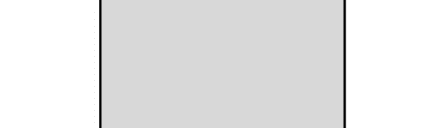 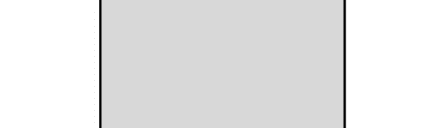 (……………………………………)